The Science Behind Module 2 Resources PowerPointSlide NumberSlide Content Presenters InstructionsRequirementsSlide 1Psychopharmacology Resources for CliniciansSome helpful resources that will enable you to build upon your knowledge and understanding of psychopharmacologyWelcome to the sessionAttendance sheetHousekeepingIntroductionWarm up activityProjectorPowerPoint PresentationSpeakersAttendance SheetsEvaluationsHandoutsSlide 2Therapeutic GuidelinesPsychotropic Guidelines version 6 2008Cost approx. $40 per copy, cheaper for students.www.tg.org.auwww.tg.org.auOrganisations will have an electronic version, often found via a link on hospital intranets.Slide 3Stahl’s Essential Psychopharmacology 2008 – textbook cost approx. $130Stahls has an e-learning option which is accessible for an annual feePsychopharmacology for Health Professionals 2008 Approximately $50Slide 4Psychiatric Drugs Explained 5th ed 2008Australian Medicines Handbook 2010Aged Care CompanionSlide 5Atlas of psychopharmacologyClinical geriatric psychopharmacology – Suggested by Associate professor Stephen McFarland Caulfield Medical CentreSlide 6Fundamentals of PharmacologyPharmacology for Health Professional – New edition due end of November 2010Slide 7Free Interactive WebsitesMouse PartyTeaches about the effects of illicit substances and neurotransmittersSlide 8RecontructorsAnother interactive website game, focusing on the effects of illicit substances and neurotransmittersSlide 9Genes fx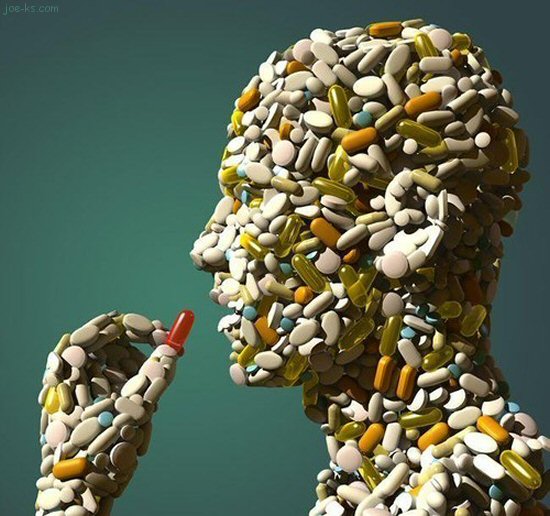 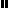 